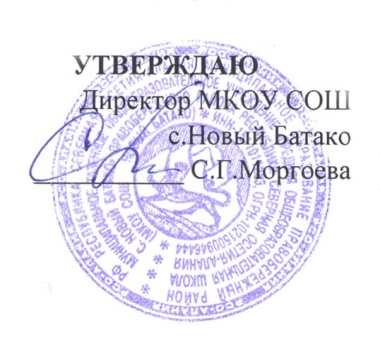 План работы по реализации ФГОС НОО, ООО и СОО МБОУ СОШ с.Новый Батако на 2021-2022 уч.г.Задачи:Реализация ФГОС НОО, ООО, СОО в соответствии с нормативными документами.Методическое и информационное сопровождение реализации ФГОС в течение 2021-2022 учебного  года.Реализация мероприятий в рамках методической темы ОУ «Современные подходы к организации образовательного процесса в условиях реализации федеральные государственные образовательные стандарты второго поколения».МероприятияСрокиОтветствен-ныеКонтрольные показатели1. Организационное обеспечение1. Организационное обеспечение1. Организационное обеспечение1. Организационное обеспечениеВнесение  изменений в план работы ООП с учетом новых задач на 2021-2022учебный годсентябрь Директорплан работы ОУ на 2021-2022 уч.годУчастие в семинарах-совещаниях регионального  и муниципального уровня по вопросам реализации ФГОС В соответст-вии с планом-графиком УОФСДиректор, ЗД поУВРучителяИнформирование всех заинтересован-ных лиц о результа-тах семинараПроведение совещаний о ходе реализации ФГОС НОО, ООО   и СОО в ОО:итоги реализации ФГОС НОО, ООО и СОО и задачи на 2021-2022 учебный год; АвгустЯнварь Директор ЗД  по УВРАналитические справки, решения совещания, приказы директораМониторинг результатов освоения ООП НОО, ООО и СОО :-стартовая диагностика обучающихся 2 -9 кл.;- формирование УУД;- диагностика результатов освоения ООП НОО, ООО и СОО по итогам обучения в 1-10 клОктябрь      Январь МайЗД  по УВРАнализ результатов мониторинга, разра-ботка предложений по повышению качества реализации ФГОС Организация дополнительного .асписания занятий по внеурочной деятельностиАвгуст ЗД  по УВРутвержденное расписание занятий Организация работы с материально-ответствен-ными лицами, закрепленными за оборудованием ОО (порядок хранения и использования техники, вопросы ее обслуживания и т.п.)Сентябрь ЗД  по УВРЖурнал  по исполь-зованию техники в образовательном процессе и т.д.Разработка плана-графика реализации ФГОС НОО, ООО и СОО в 2021-2022 учебном годуМай-июнь Руково-дитель Проект плана-графика реализации ФГОС    2.  Нормативно-правовое обеспечение   2.  Нормативно-правовое обеспечение   2.  Нормативно-правовое обеспечение   2.  Нормативно-правовое обеспечениеОтслеживание и своевременное информирование об изменениях нормативно-правовых документов федерального и регионального уровнейПо мере поступленияДиректорИнформация для стендов, совещаний, педсоветовВнесение коррективов в нормативно-правовые документы ОО по итогам их апробации, с учетом изменений федерального и регионального уровня и ООП в части 1-11 кл.Май-июнь  ДиректорУтверждение норма-тивно-правовых до-кументов в соответ-ствии с Уставом ООВнесение изменений в ООП НОО, ООО и СООАвгуст Рабочая группаПриказ об утв.ООП в новой редакции3. Финансово-экономическое обеспечение3. Финансово-экономическое обеспечение3. Финансово-экономическое обеспечение3. Финансово-экономическое обеспечениеПроверка обеспеченности учебниками обучающихся 1-11 классовДо5 сентябряБиблио-текарь, ИнформацияОснащение школьной библиотеки печатными и электронными образовательными ресурсами по всем учебным предметам учебного плана ООПв течение годаАдминист-рациябаза учебной и учебно-методической литературы ООАнализ материально-технической базы:- количество компьютерной и множительной техники, программного обеспечения в учебных кабинетах, библиотеке;Октябрь-ноябрь Завхоз, учителябиблио-текарьБаза данных по материально-техническому обеспечению ООПодготовка к 2021-2022 уч.году:- инвентаризация материально-технической базы на соответствие требованиям ФГОС ООП НОО, ООО, СОО;Март  Май Директор, учителя Дополнение базы данных по материально-техническому обеспечению ОО     4. Кадровое обеспечение     4. Кадровое обеспечение     4. Кадровое обеспечение     4. Кадровое обеспечениеУтверждение штатного расписания и расстановка кадров на 2021-2022учебный годАвгуст ДиректорШтатное расписаниеСоставление прогноза обеспечения кадрами на 2022 год и перспективуСентябрь, март ЗД по УВРПлан работы по запол-нению выявленных вакансийСоставление заявки на курсовую подготовкуЯнварь ЗД по УВРЗаявкаПроведение тарификации педагогических работников на 2021-2022 учебный год с учетом реализации ФГОС НОО,ООО и СООМай ДиректорТарификация 2021-2022 уч.г.Изучение возможностей организации дистанцион-ного обучения педагогических работников ООВ течение учебного годаДиректорплан-график повыше-ния квалификации5. Информационное обеспечение5. Информационное обеспечение5. Информационное обеспечение5. Информационное обеспечениеОрганизация взаимодействия учителей по обсуждению вопросов ФГОС НОО, ООО и СОО, обмену опытомПо плану МО Рук.МОпротоколы МОСопровождение разделов (страничек) сайта ОО по вопросам ФГОСЕжеквартальноОтветств. за сайт ОООбновленная на сайте информацияПроведение родительских собраний в 1-11 кл:- результаты диагностики готовности первоклассников к обучению в школе; - мониторинг планируемых результатов обучения по ФГОС НОО, ООО и СОО в 1-11-х кл; - итоги обучения по ФГОС НОО, ООО и СОО.октябрьдекабрьмартЗД по УВР, учительПротоколы родительских собранийРазмещение материалов на школьном стенде «Реализация ФГОС»Сентябрь, январь, май ЗД по УВРАктуальная инфор-мация, размещенная на стендеИндивидуальные консультации для родителей первоклассниковПо необходимостиучитель 1 классаОбеспечение доступа родителей, учителей и детей к электронным образовательным ресурсам ОО, сайту ООПо графику работы кабинетаБиблиотекарь, зав. кабинетом информатикиЖурнал посещений    6. Методическое обеспечение    6. Методическое обеспечение    6. Методическое обеспечение    6. Методическое обеспечениеПроведение методических дней:- Современный урок с позиций формирования УУД-практическое  занятие :Конструирование и анализ урока на основе системно-деятельностного подхода- Реализация новой структуры поурочного планирования – технологические карты.Раз в четвертьзаместитель директора по УВРОбобщенный опыт и методические рекомендации для учителей ОУ, материалы для сайта и медиатекиСтартовая диагностика учебных достижений первоклассников на начало учебного года. сентябрьРуководитель МО Банк диагностикМетодическое обеспечение внеурочной деятельности:- анализ результатов реализации внеурочной деятельности в 1 -11 классах;- посещение занятий в 1-11 классах ОктябрьПо графику ВШКпедагоги, ведущие занятия по внеурочной деятельностианализ проблем, вынесенных на обсуждение;Обобщение опыта реализации ФГОС НОО,ООО и СОО в ОО:- анализ работы учителей, педагогов дополнительного образования;- составление плана открытых занятий;- подготовка материалов для публичного отчета Сентябрь-декабрь Январь-май Заместитель директора, учителяПредложения по публикации опыта учителей, материалы для публичного о